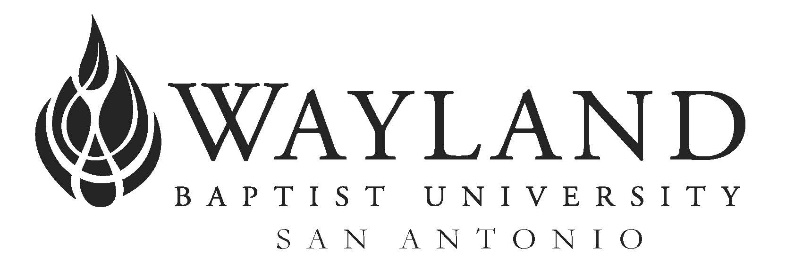 Plainview CampusSCHOOL OF CHRISTIAN STUDIESWayland Mission StatementWayland Baptist University exists to educate students in an academically challenging, learning focused and distinctively Christian environment for professional success and service to God and humankind.Course Title and NumberMNST 5340 VC Christian Ministry within Cultural ContextsTerm and YearSpring 2 - 2021Professor:  Joe Rangel, Ph.D./ Associate Dean, School of Christian Studies/Associate Professor of Christian Ministry / Director of Ministry GuidanceInstructor Information Phone: 210-590-5621 : cell (210) 854-6904Email: rangelj@wbu.eduOffice Hours: By Appointment only Office Location: WBU SAClass Time and Location:  VCCATALOG DESCRIPTION Introduction to theories and methods of cultural anthropology and sociology that can inform ministry strategies and practices; special focus on enabling ministers to exegete and critically analyze the socio-cultural context of their congregations and communities in order to faithfully communicate the biblical message and Christian beliefs and practices in culturally appropriate yet prophetically relevant waysPREREQUISITE(S):RLGN 1301 or RLGN 1303, and RLGN 1302 or RLGN 1304.REQUIRED TEXTBOOK(S) &/OR RESOURCE MATERIALPlease note that Changing Lanes was originally written for an Australian market, but the principles listed there will fit most aspects of the US. It is a good read with some practical helps for any ministryCOURSE OUTCOME COMPETENCESDiscover and examine research methods used in the study of Christian ministry and cultural contextsDefine and describe the holistic nature of culture and its relation to Christian ministryList and explain the similarities and differences between contemporary cultures within the ministry dynamicDescribe the interface between the task of Christian ministry and the discipline of cultural worldviewsDevelop strategies for ministry applications in a cultural appropriate settingATTENDANCE AND PARTICIPATION REQUIREMENTSAs stated in the Wayland Catalog, students enrolled at one of the university’s external campuses should make every effort to attend all class meetings. All absences must be explained to the instructor, who will then determine whether the omitted work may be made up. When a student reaches that number of absences considered by the instructor to be excessive, the instructor will so advise the student and file an unsatisfactory progress report with the campus executive director. Any student who misses 25 percent or more of the regularly scheduled class meetings may receive a grade of F in the course. Additional attendance policies for each course, as defined by the instructor in the course syllabus, are considered a part of the University’s attendance policy.  This course will meet in an online format through both Blackboard and when given the opportunity to engage in discussions and learning task of the assigned reading and projects for that week. Students are expected to have read the assigned materials before class sessions.  Students will be expected to facilitate and engage in these discussions around papers and projects that are assigned to them.  Plagiarism and Academic Dishonestywbucatalog DISABILITY STATEMENTIn compliance with the Americans with Disabilities Act of 1990 (ADA), it is the policy of Wayland Baptist University that no otherwise qualified person with a disability be excluded from participation in, be denied the benefits of, or be subject to discrimination under any education program or activity in the university.  The Coordinator of Counseling Services serves as the coordinator of students with a disability and should be contacted concerning accommodation requests at (806) 291-3765.  Documentation of a disability must accompany any request for accommodationsCOURSE REQUIREMENTSA.  Learning Activity -- Online Discussion All students are required to check the discussion group postings frequently and participate consistently in the discussion.  From time to time the professor could pose some questions for the students to dialogue about online. B.  Written assignmentsAll students are required to complete all written assignments.  See the class schedule for due dates.  Late assignments will not be accepted.  All written assignments must be typed and submitted through Blackboard (unless otherwise indicated), due at the beginning of the class on the due date; no emails.  Include your name, section number, Assignment name and date at the top right hand corner.  Use a 1-inch margin for all sides.  Turabian formatting.  Course Requirements: Weekly reading assignments with quizzes and other assessments over the readingRegular discussion boards where students will discuss pertinent issuesOne journal article review of a current peer-reviewed article on multicultural ministry (see below)Final Project (see below)Book ReviewAssignments:Discussion boards most weeksAcademic journal article review. This should be an academic journal review of 2-3 pages of a peer-reviewed, current academic journal article. Youtube video on writing an academic journal review. The article review should include: 1. Some biographical information on the author(s); 2. A summary of what you think the purpose of the article is, 3. A summary of the article itself 4. A critical analysis of the strengths and weaknesses of the article.Final Project—Write a 15-20 paper in which the student will develop a ministry that has a cross cultural. This can be on how to develop ministries within one’s own church or a ministry outside the church. Paper/project should have a clear definition of the purpose of the ministry; the target population; the process of developing such a ministry (such as a board of directors, volunteers, funding); resources (both academic and web sources), There should be at least three strong academic resources as well as three web resources. Students can identify pockets or populations near him or her that might need such a ministry. It could also identify underserved populations in his or her locale. The paper should identify this locale with a strong rationale as to why this was chosen. This is a strong practical approach to ministry, which the student should use for professional and personal ministry for a lifetime.Mid-term project--Visiting a cultural different ministry project and writing a 3-5 page paper examining the process, philosophy, and practical implications of this ministry. Students will visit a ministry that is targeting a different culture or ethnic group than his or her own. This could be something targeting one of an assorted groups of ministry such as homeless, poor, women’s ministry, etc. The paper should include at least two different academic resources and should give good detail of the philosophy of this ministry.Book Review on Leading Across Cultures: Effective Ministry and Mission in the Global Church.
Method of Determining Course Grade: Book review—20%Discussion Boards—10%Class Participation—10%Mid-Term Project -    20%Journal article review—10%Final Project 30%Course Evaluation (Method of Determining Grade)University Grading System		A	90-100				I	INCOMPLETE**		B	80-89				Cr	FOR CREDIT		C	70-79				NCr	NO CREDIT		D	60-69				WP	WITHDRAWAL PASSING		F	BELOW 60			WF	WITHDRAWAL FAILING	                                   				W	WITHDRAWAL**A grade of incomplete is changed if the deficiency is made up by midterm of the next regular semester; otherwise, it becomes "F".  This grade is given only if circumstances beyond the student's control prevented completion of work during the semester enrolled and attendance requirements have been met.  A grade of "CR" indicates that credit in semester hours was granted but no grade or grade points were recorded.Students shall have protection through orderly procedures against prejudices or capricious academic evaluation. A student who believes that he or she has not been held to realistic academic standards, just evaluation procedures, or appropriate grading, may appeal the final grade given in the course by using the student grade appeal process described in the Academic Catalog.  Appeals may not be made for advanced placement examinations or course bypass examinations. Appeals are limited to the final course grade, which may be upheld, raised, or lowered at any stage of the appeal process. Any recommendation to lower a course grade must be submitted through the Executive Vice President/Provost to the Faculty Assembly Grade Appeals Committee for review and approval. The Faculty Assembly Grade Appeals Committee may instruct that the course grade be upheld, raised, or lowered to a more proper evaluation. COURSE OUTLINE AND CALENDAR 	(Refer to attached pages)TENTATIVE SCHEDULEMNST 5340 VC Christian Ministry with Cultural ContextsTitleAuthor/EditorPublisherEdYearISBN #RequiredChanging Lanes, Crossing Cultures: Equipping Christians and Churches for Ministry in a Culturally Diverse SocietySchachtel, Andrew P.Great Western Press1st2016978-0-869010808        Cross-Cultural Servanthood: Serving the WorldElmer, DuaneInterVarsity Press1st2006978-0-830833788   Leading Across Cultures: Effective Ministry and Mission in the Global ChurchPlueddemann, James E.IVP Press1st2009978-0-830835783DateTopicsReading AssignmentAssignments DueWeek #1IntroductionIntroductionsModule 1- Changing Lanes TextbookWhy do we need to understand Cultural Contexts in Ministry?Discussion Board 1Week #2Biblical PerspectivesCh.1-3 Cross-Cultural Servanthood TextbookThe Role of a Servant in Cross-Cultural ContextsDiscussion Board 2Week #3The Process- Module 2- Changing Lanes TextbookCh. 4-7 Cross-Cultural Servanthood TextbookWeek #4Learning through HindrancesModule 3- Changing Lanes TextbookCh. 8-10 Cross-Cultural Servanthood TextbookMid-Term Project DueWeek #5Gaining SkillsModule 4- Changing Lanes TextbookCh. 11-12 Cross-Cultural Servanthood TextbookDiscussion Board 3Week # 6Leadership IssuesModule 5- Changing Lanes TextbookCh. 13-14 Cross-Cultural Servanthood TextbookJournal Article Review DueWeek #7Next StepsModule 6- Changing Lanes TextbookDiscussion Board 4BOOK REVIEW DUEWeek #8Wrap-UpFinal Project Due